Приложение 1.Перечень параметров, подлежащих оценке, при проведении независимой оценки качества условий оказания услуг образовательными организациями, характеризующие открытость и доступность информации об образовательной организации на информационных стендах 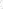 в помещении образовательной организации и на официальном сайте 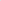 образовательной организацииПриложение 2.Перечень параметров,подлежащих оценке, при проведении независимой оценки качества условий оказания услуг образовательными организациями, характеризующие комфортность условий предоставления образовательных услугПриложение 3.Перечень параметров, подлежащих оценке, при проведении независимой оценки качества условий оказания услуг образовательными организациями, характеризующие доступность образовательных услуг для инвалидов№ п/п№ п/пПозиция оценивания1.1.1. Соответствие информации о деятельности образовательной организации, размещённой на информационных стендах в помещении образовательной организации, её содержанию и порядку (форме), установленным нормативными правовыми актами:1.1.1. Соответствие информации о деятельности образовательной организации, размещённой на информационных стендах в помещении образовательной организации, её содержанию и порядку (форме), установленным нормативными правовыми актами:1.1.1. Соответствие информации о деятельности образовательной организации, размещённой на информационных стендах в помещении образовательной организации, её содержанию и порядку (форме), установленным нормативными правовыми актами:1.Официальное наименование образовательной организации, контактная информация образовательной организацииОфициальное наименование образовательной организации, контактная информация образовательной организации2.Информация о режиме и графике работы образовательной организации, режиме занятий-естьИнформация о режиме и графике работы образовательной организации, режиме занятий-есть3.Устав образовательной организацииУстав образовательной организации4.Лицензия на осуществление образовательной деятельностиЛицензия на осуществление образовательной деятельности5.Свидетельство о государственной аккредитации.Свидетельство о государственной аккредитации.6.Наименование основных образовательных программ, информация о сроке действия государственной аккредитации.Наименование основных образовательных программ, информация о сроке действия государственной аккредитации.7.Информация об уровнях образования и формах обучения.Информация об уровнях образования и формах обучения.8.Правила (порядок) приёма, перевода, отчисления и восстановления обучающихся.Правила (порядок) приёма, перевода, отчисления и восстановления обучающихся.9.Порядок оказания платных образовательных услуг, наличие документа, утверждающего стоимость предоставления услуг.Порядок оказания платных образовательных услуг, наличие документа, утверждающего стоимость предоставления услуг.10.Документ о текущем контроле успеваемости и промежуточной аттестации обучающихся.Документ о текущем контроле успеваемости и промежуточной аттестации обучающихся.1.1.2.Соответствие информации о деятельности образовательной организации, размещённой на официальном сайте образовательной организации, её содержанию и порядку (форме), установленным нормативными правовыми актами:1.1.2.Соответствие информации о деятельности образовательной организации, размещённой на официальном сайте образовательной организации, её содержанию и порядку (форме), установленным нормативными правовыми актами:1.1.2.Соответствие информации о деятельности образовательной организации, размещённой на официальном сайте образовательной организации, её содержанию и порядку (форме), установленным нормативными правовыми актами:1.1.Информация об официальном наименовании образовательной организации и её дате создания.2.2.Информация об учредителе (-ях) образовательной организации.3.3.Информация о месте нахождения образовательной организации и её филиалов (при наличии).4.4.Информация о режиме и графике работы образовательной организации.5.5.Контактная информация: телефон, адрес электронной почты.6.6.Информация о наименовании структурных подразделений (органов управления).7.7.Информация о руководителях структурных подразделений (органов управления).8.8.Информация о местах нахождения структурных подразделений (органов управления).9.9.Наличие положений о структурных подразделениях (органов управления).10.10.Устав образовательной организации (копия).11.11.Лицензия на осуществление образовательной деятельности с приложениями (копия).12.12.Свидетельство о государственной аккредитации с приложениями копия13.13.План финансово-хозяйственной деятельности (на текущий год).14.14.Отчёт о выполнении плана финансово-хозяйственной деятельности (за прошлый год).15.15.Правила внутреннего распорядка обучающихся.16.16.Правила внутреннего трудового распорядка.17.17.Коллективный договор.18.18.Отчёт о результатах самообследования.19.19.Документ о порядке оказания платных образовательных услуг.20.20.Образец договора об оказании платных образовательных слуг.21.21.Документ об утверждении стоимости обучения по каждой образовательной программе.22.22.Документ о текущем контроле успеваемости и промежуточной аттестации.23.23.Предписания органов, осуществляющих государственный контроль (надзор) в сфере образования, отчёты об исполнении таких предписаний.24.24.Информация о реализуемых уровнях образования.25.25.Информация о формах обучения.26.26.Информация о нормативных сроках обучения.27.27.Информация о сроке действия государственной аккредитации образовательной программы.28.28.Информация об описании образовательной программы с приложением её копии.29.29.Информация об учебном плане с приложением его копии.30.30.Информация об аннотации к рабочим программа дисциплин (по каждой дисциплине в составе образовательной программы) с приложением их копий.31.31.Информация о календарном учебном графике с приложением его копии.32.32.Информация о методических и иных документах, разработанных образовательной организацией.33.33.Информация о реализуемых образовательных программах с указанием учебных предметов, курсов, дисциплин (модулей), практики.34.34.Информация о численности обучающихся по реализуемым образовательным программам.35.35.Информация о языках, на которых осуществляется образование (обучение).36.36.Информация о федеральных государственных образовательных стандартах и об образовательных стандартах (копия или гиперссылка).37.37.ФИО руководителя образовательной организации.38.38.Должность руководителя образовательной организации.39.39.Контактный телефон, адрес электронной почты руководителя образовательной организации.40.40.ФИО заместителей руководителя, руководителей филиалов.41.41.Должности заместителей руководителя, руководителей филиалов.42.42.Контактный телефон, адрес электронной почты заместителей руководителя, руководителей филиалов.43.43.ФИО педагогических работников.44.44.Должность педагогических работников.45.45.Преподаваемые педагогическими работниками дисциплины.46.46.Наименование направления подготовки и (или) специальности педагогических работников.47.47.Данные о повышении квалификации и (или) профессиональной переподготовке (при наличии педагогических работников.48.48.Общий стаж работы педагогического работника.49.49.Стаж работы по специальности педагогического работника. 50.50.Сведения о наличии оборудованных учебных кабинетов.51.51.Сведения о наличии объектов для проведения практических занятий.52.52.Сведения о наличии библиотек.53.53.Сведения о наличии объектов спорта.54.54.Сведения о наличии средств обучения и воспитания.55.55.Сведения об условиях питания и охраны здоровья обучающихся. 56.56.Сведения о доступе к информационным системам и ИТ сетям.57.57.Сведения об электронных образовательных ресурсах, к которым обеспечивается доступ обучающихся.58.58.Информация о наличии и условиях предоставления стипендий.59.59.Информация о наличии общежития, интерната.60.60.Правила (порядок) приёма обучающихся.61.61.Порядок перевода, отчисления и восстановления обучающихся.62.62.Документ, утверждающий стоимость платных образовательных слуг.63.63.Информация о количестве вакантных мест для приёма (перевода) по каждой образовательной программе, специальности, направлению подготовки.№ п/пПозиция оцениванияЕдиница измерения2.1. Обеспечение в образовательной организации комфортных условий предоставления услуг.2.1.1. Наличие комфортных условий для предоставления услуг2.1. Обеспечение в образовательной организации комфортных условий предоставления услуг.2.1.1. Наличие комфортных условий для предоставления услуг2.1. Обеспечение в образовательной организации комфортных условий предоставления услуг.2.1.1. Наличие комфортных условий для предоставления услуг1.Наличие	комфортной	зоны	отдыха (ожидания), оборудованной соответствующей мебельюнет2.Наличие и понятность навигации внутри образовательной организации.нет3.Доступность питьевой воды.да4.Наличие и доступность санитарно-гигиенических помещений (чистота помещений, наличие мыла, туалетной бумаги и пр.).да5.Санитарное	состояние	помещений образовательной организации.да2.2. Наличие возможности развития творческих способностей и интересов обучающихся.2.2.1. Наличие возможности развития творческих способностей и интересов обучающихся, включая их участие в конкурсах и олимпиадах (в том числе во всероссийских и международных), выставках, смотрах, физкультурных мер приятиях, спортивных мероприятиях, в том числе в официальных спортивных мероприятиях, и других массовых мероприятиях.2.2. Наличие возможности развития творческих способностей и интересов обучающихся.2.2.1. Наличие возможности развития творческих способностей и интересов обучающихся, включая их участие в конкурсах и олимпиадах (в том числе во всероссийских и международных), выставках, смотрах, физкультурных мер приятиях, спортивных мероприятиях, в том числе в официальных спортивных мероприятиях, и других массовых мероприятиях.2.2. Наличие возможности развития творческих способностей и интересов обучающихся.2.2.1. Наличие возможности развития творческих способностей и интересов обучающихся, включая их участие в конкурсах и олимпиадах (в том числе во всероссийских и международных), выставках, смотрах, физкультурных мер приятиях, спортивных мероприятиях, в том числе в официальных спортивных мероприятиях, и других массовых мероприятиях.1.Наличие	кружков,	спортивных	секций, творческих коллективов, научных обществ, клубов и других объединений.нет2. Участие обучающихся в различных олимпиадах, смотрах, конкурсах:даобщее количество обучающихся в образовательной организации;105количество обучающихся, принявших участие в различных олимпиадах, смотрах, конкурсах;74доля обучающихся (от общего количества обучающихся), принявших участие в различных олимпиадах, смотрах, конкурсах. 70,483.Наличие победителей в олимпиадах, смотрах, конкурсах различного уровня:нетрегиональный уровень;нетфедеральный уровень;нетмеждународный уровень.нет№ п/пПозиция оцениванияЕдиница измерения3.1. Оборудование помещений образовательной организации и прилегающей к ней территории с учётом доступности для инвалидов.3.1. . Наличие в помещениях образовательной организации и на прилегающей к ней территории:3.1. Оборудование помещений образовательной организации и прилегающей к ней территории с учётом доступности для инвалидов.3.1. . Наличие в помещениях образовательной организации и на прилегающей к ней территории:3.1. Оборудование помещений образовательной организации и прилегающей к ней территории с учётом доступности для инвалидов.3.1. . Наличие в помещениях образовательной организации и на прилегающей к ней территории:входных групп пандусами (подъёмными платформами);нетвыделенных стоянок для автотранспортных средств инвалидов;нетадаптированных лифтов, поручней, расширенных дверных проёмов;нетспециальных кресел-колясок;нетспециально	оборудованных санитарно-гигиенических помещений в организации социальной сферынетЗ 2. Обеспечение в образовательной организации условий доступности, инвалидам получать образовательные услуги наравне с другими.3.2.1. Наличие в образовательной организации условий доступности, позволяющих инвалидам получать образовательные услуги наравне с другими.З 2. Обеспечение в образовательной организации условий доступности, инвалидам получать образовательные услуги наравне с другими.3.2.1. Наличие в образовательной организации условий доступности, позволяющих инвалидам получать образовательные услуги наравне с другими.З 2. Обеспечение в образовательной организации условий доступности, инвалидам получать образовательные услуги наравне с другими.3.2.1. Наличие в образовательной организации условий доступности, позволяющих инвалидам получать образовательные услуги наравне с другими.1.Дублирование для инвалидов по слуху зрению звуковой и зрительной информации.нет2.Дублирование надписей, знаков и иной текстовой и графической	информации знаками, выполненными рельефно-точечным шрифтом Брайля.нет3.Возможность предоставления инвалидам по слуху (слуху и зрению) услуг сурдопереводчика,  (тифлосурдопереводчика).нет4.Наличие альтернативной версии официального сайта образовательной организации в сети «Интернет» для инвалидов по зрению.да5.Помощь, оказываемая работниками организации социальной сферы, прошедшими необходимое обучение (инструктирование) по сопровождению инвалидов в помещениях организации.нет6.Наличие	возможности	предоставления образовательных услуг в дистанционном режиме или на дому.нет